Paediatric Outreach Transport Study Day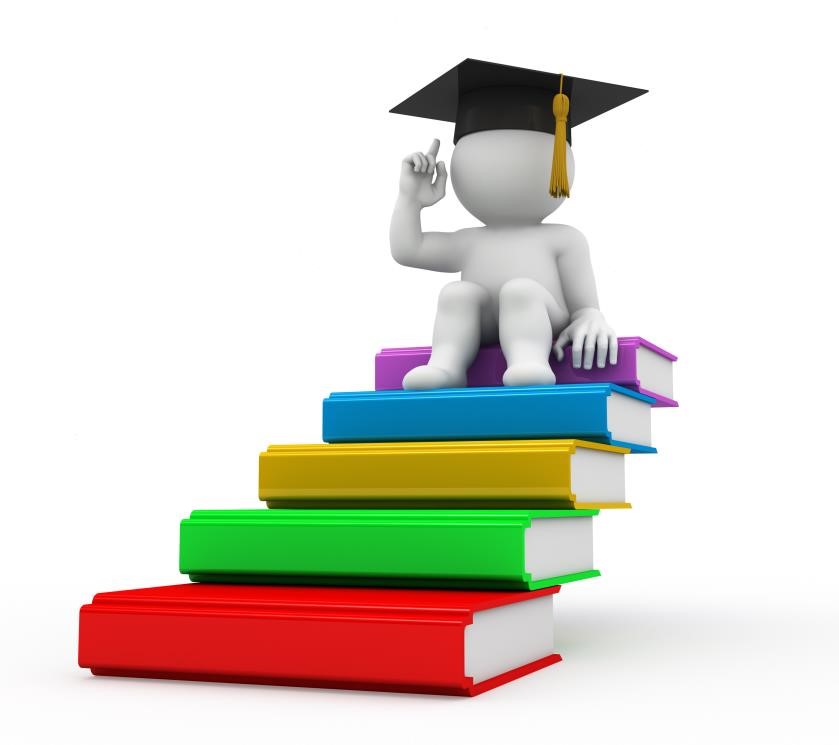 ABC Stabilisation & Safe Transport of the Critically ill childAIM:  To support hospitals in the stabilisation, preparation and transportation of critically ill children both within and between hospitals. FOR WHOM:  Medical and nursing staff involved in the transfer of critically ill children (Paediatrics, Anaesthesiology, ICU, ED, Theatre) FACILITATOR(S):Consultant in Intensive Care & Retrieval MedicineNational Paediatric Retrieval Coordinator (IPATS)PLACES AVAILABLE: max 24 places (50: 50 medical & nursing staff)Please sign below if interested:Date Venue Duration Contact 08:45 – 17:00hrs